Стелаж “Геометрія”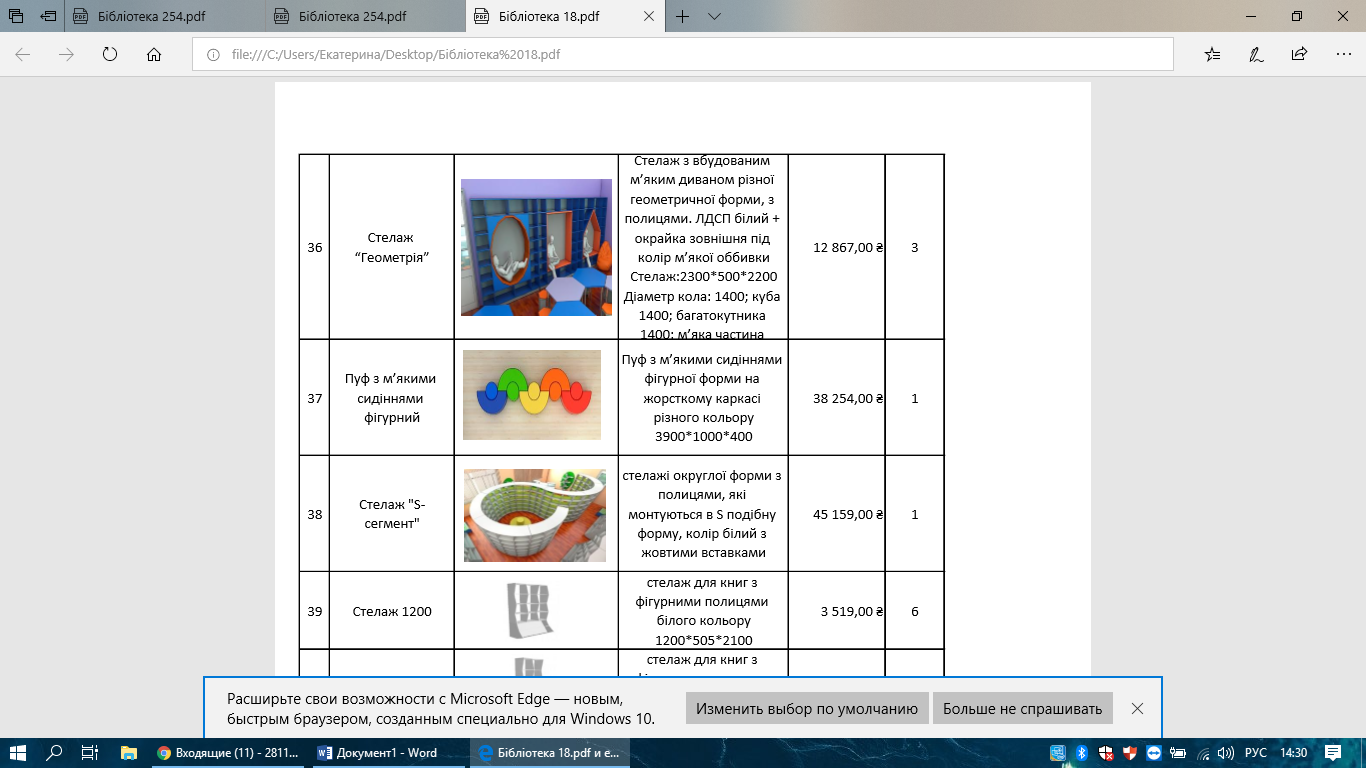 Стелаж з вбудованим м’яким диваном різної геометричної форми, з полицями. ЛДСП білий + окрайка зовнішня під колір м’якої оббивки Стелаж:2300*500*2200 Діаметр кола: 1400; куба 1400; багатокутника 1400; м’яка частина12 867,00225 734,00Пуф  “Груша”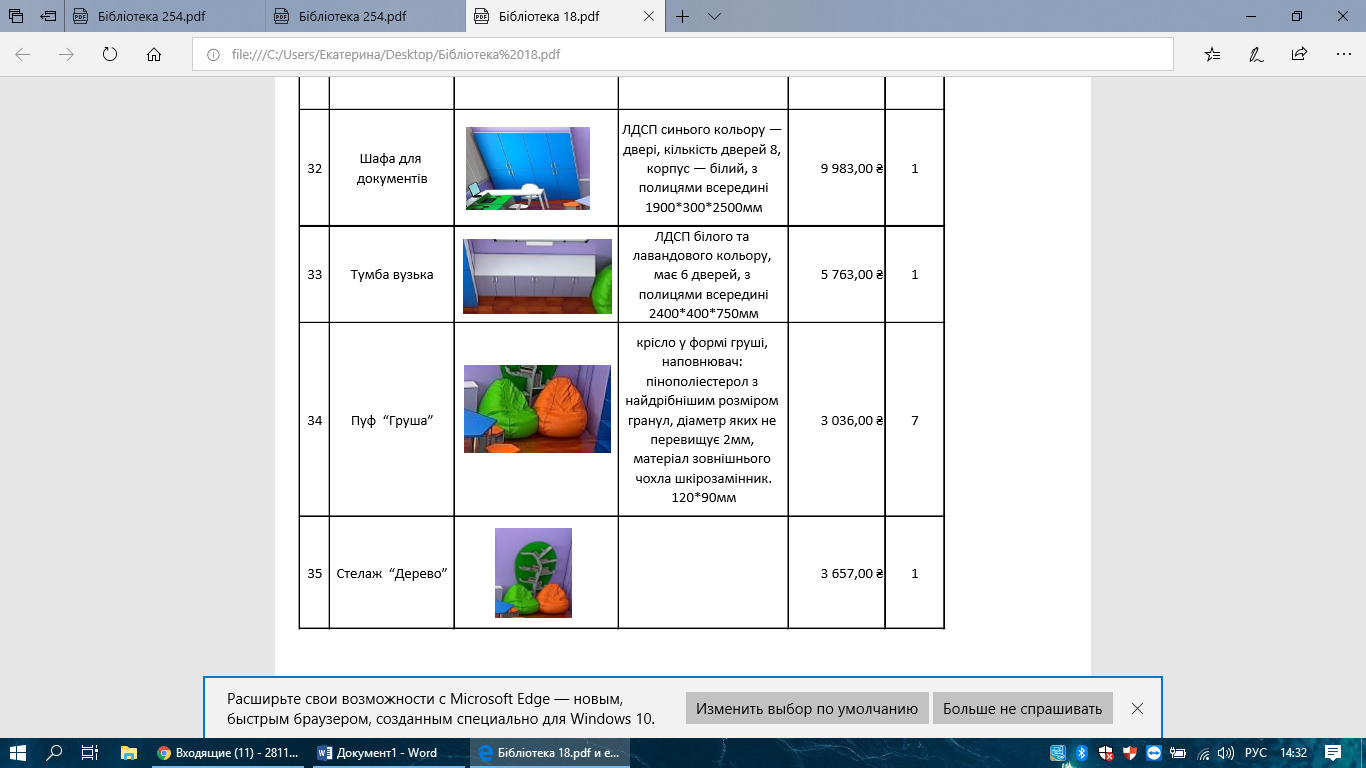 Крісло у формі груші, наповнювач: пінополіестерол з найдрібнішим розміром гранул, діаметр яких не перевищує 2мм, матеріал зовнішнього чохла шкірозамінник. 120*90мм3 036,0026072,00Стелаж  «Дерево»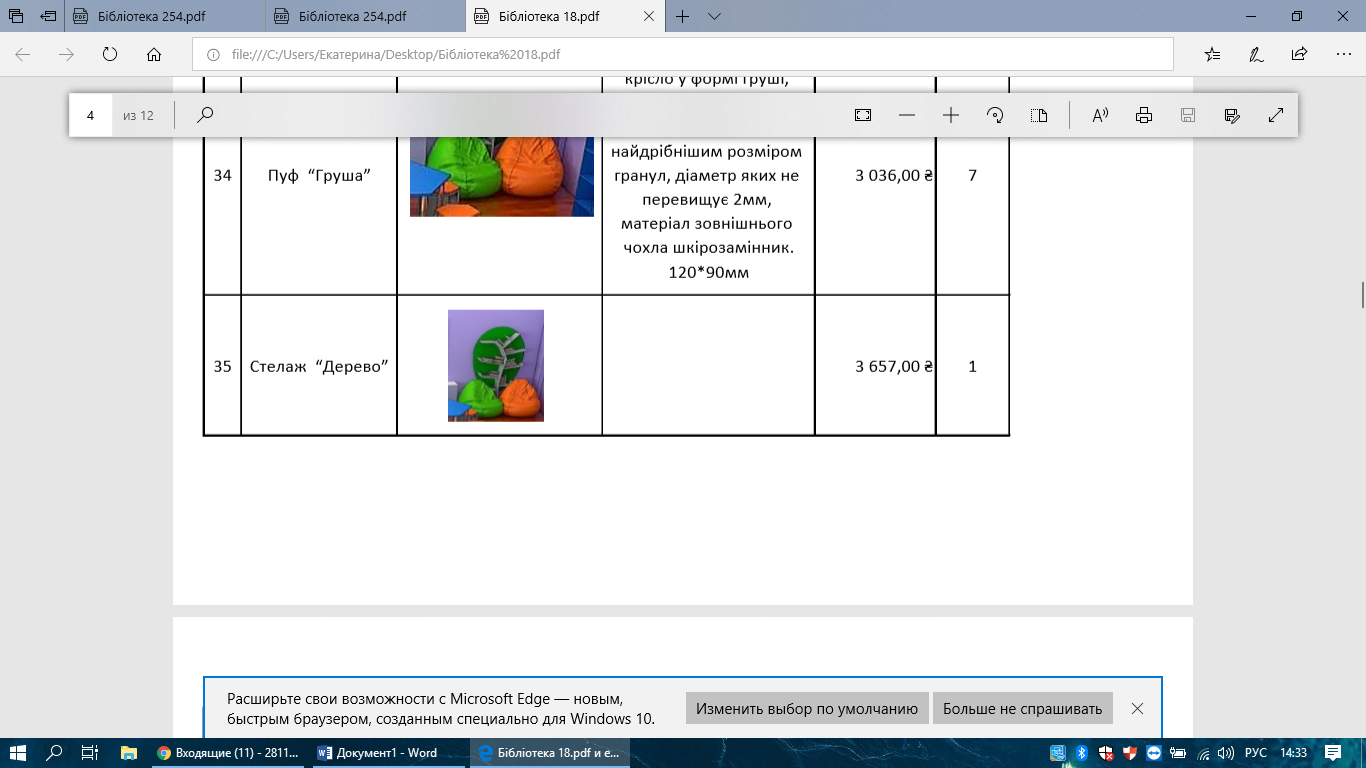 Стелаж для книг у формі дерева3 657,0013 657,00Стіл шестикутний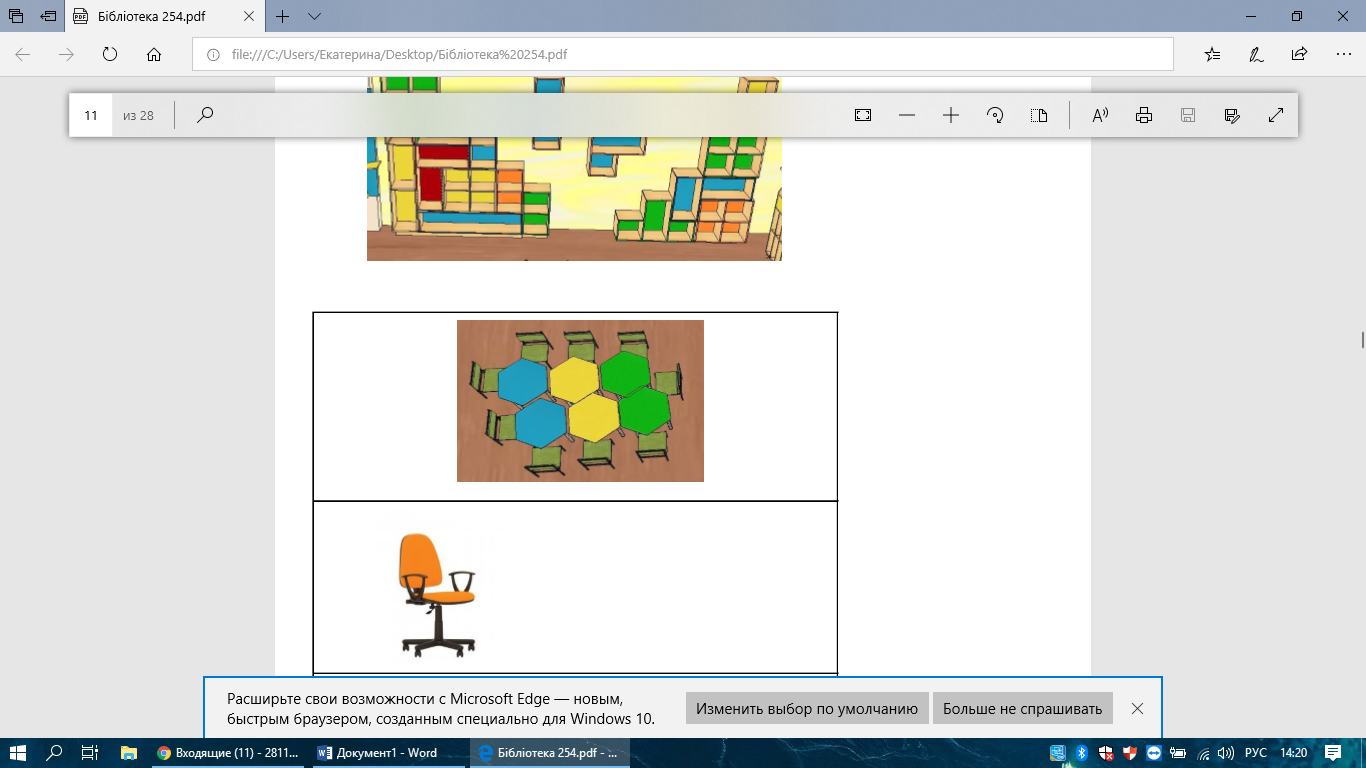 900x800х720 мм1595,0069570,00Тумба формулярная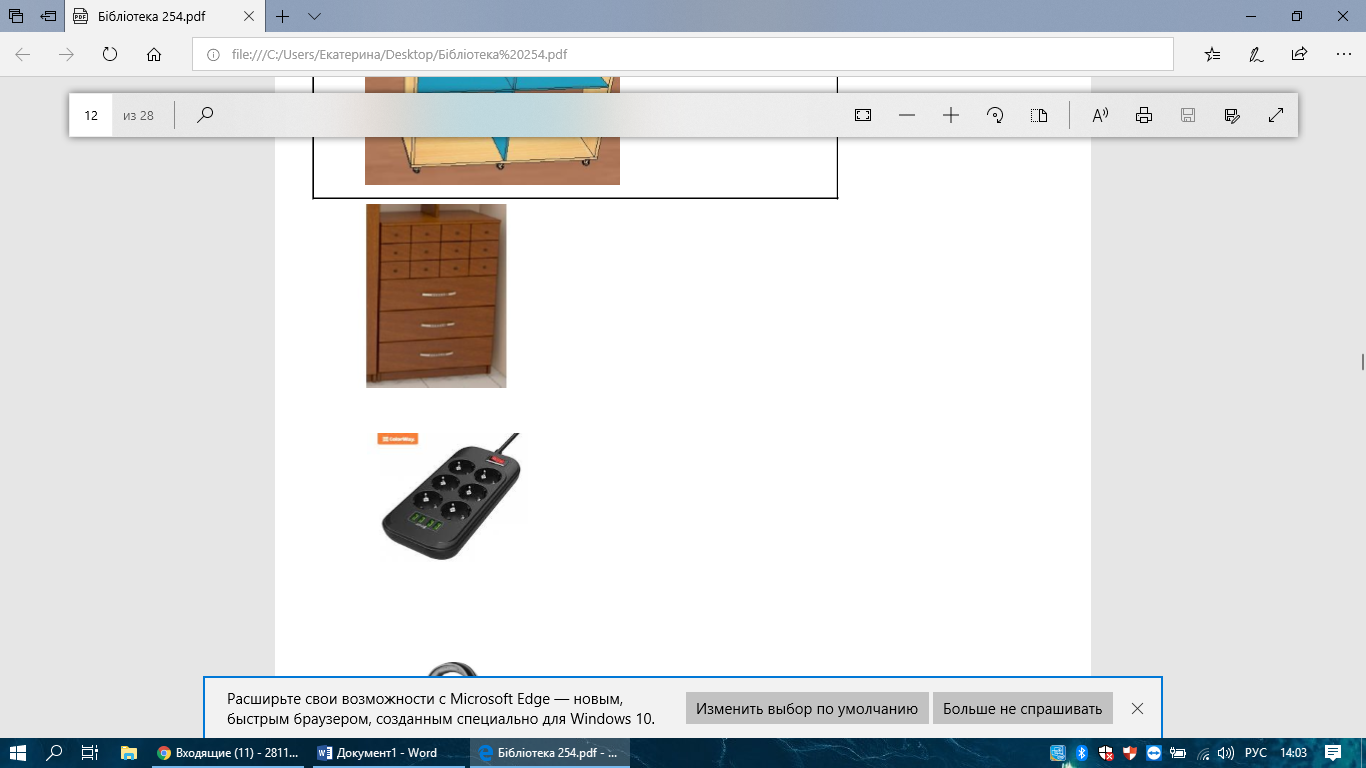 670х520х1020 мм5412,0015412,00Кафедра кутова 2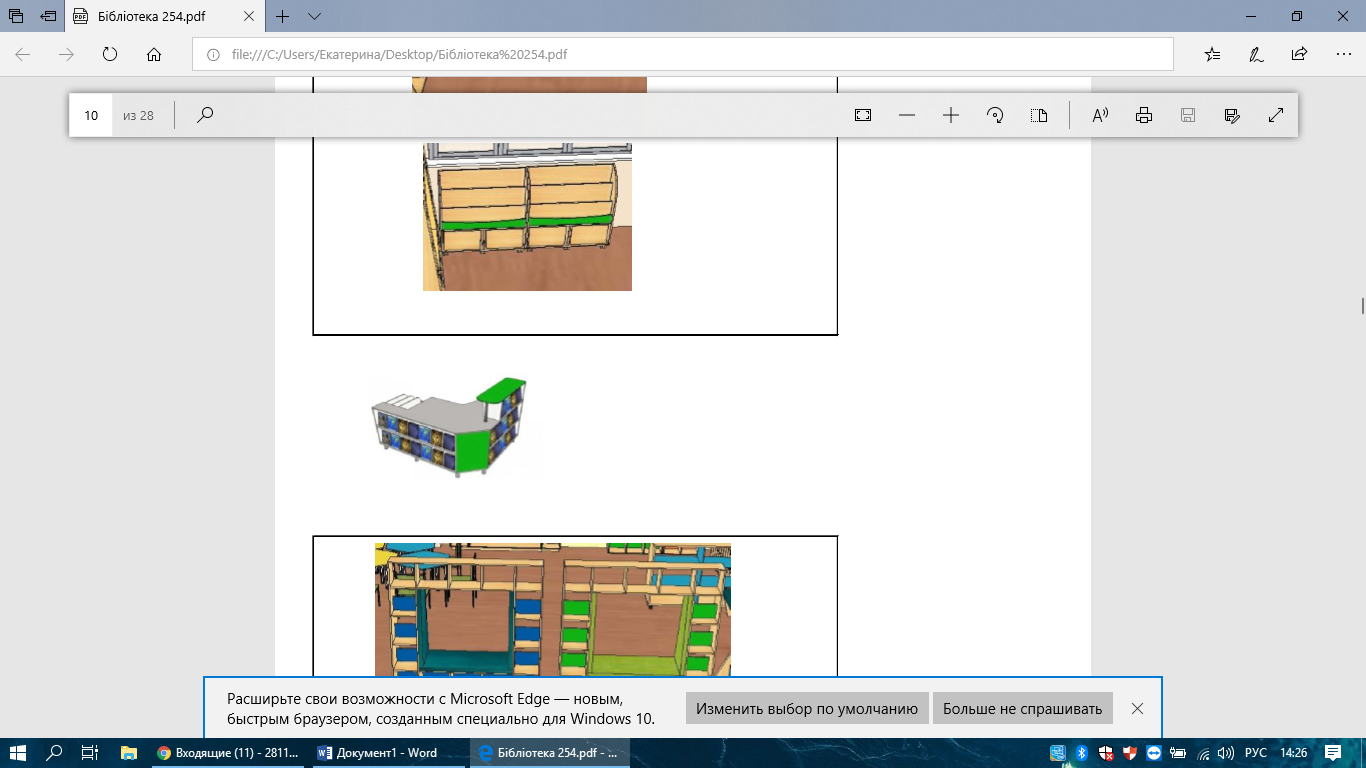 1600х1300х1060 мм7000,0017000,00Виставковий стенд для дитячих книг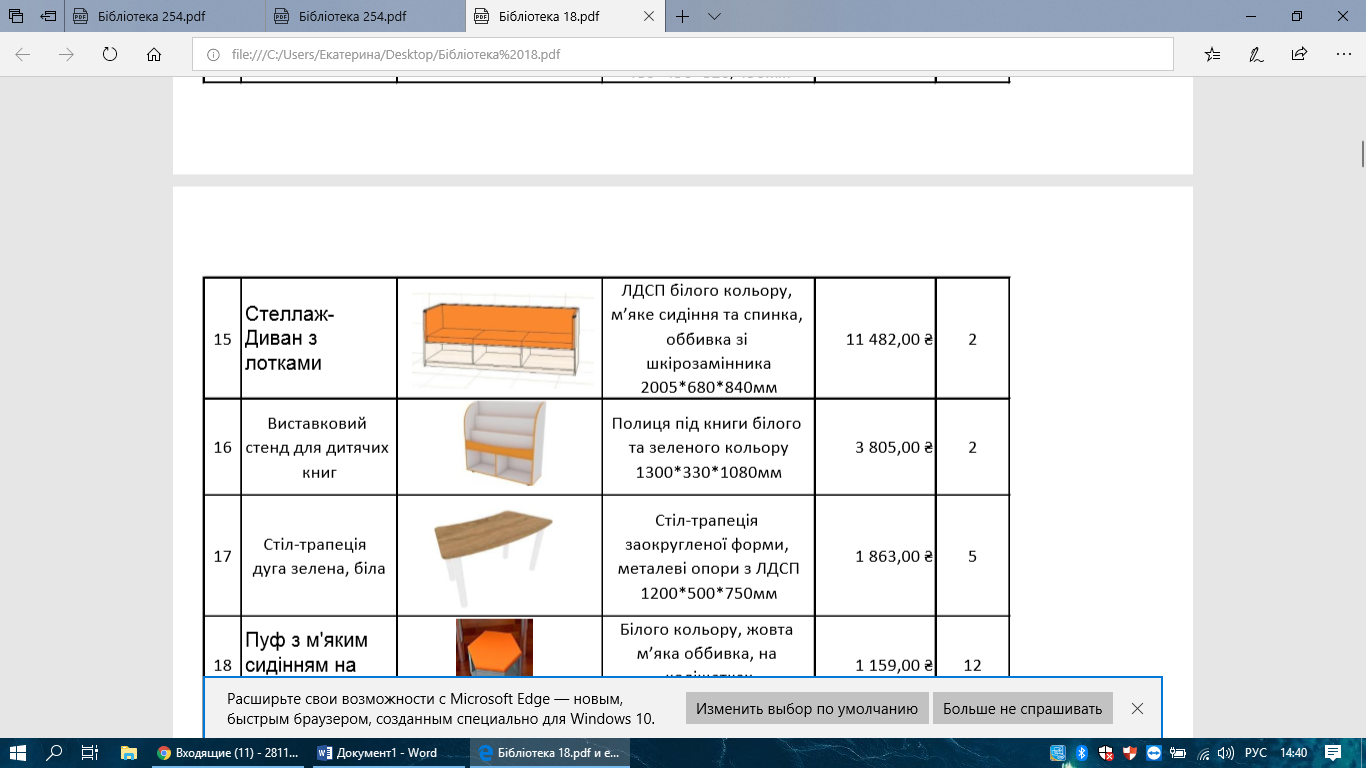 Полиця під книги білого та зеленого кольору 1300*330*1080мм3805,0013805,00Крісло офісне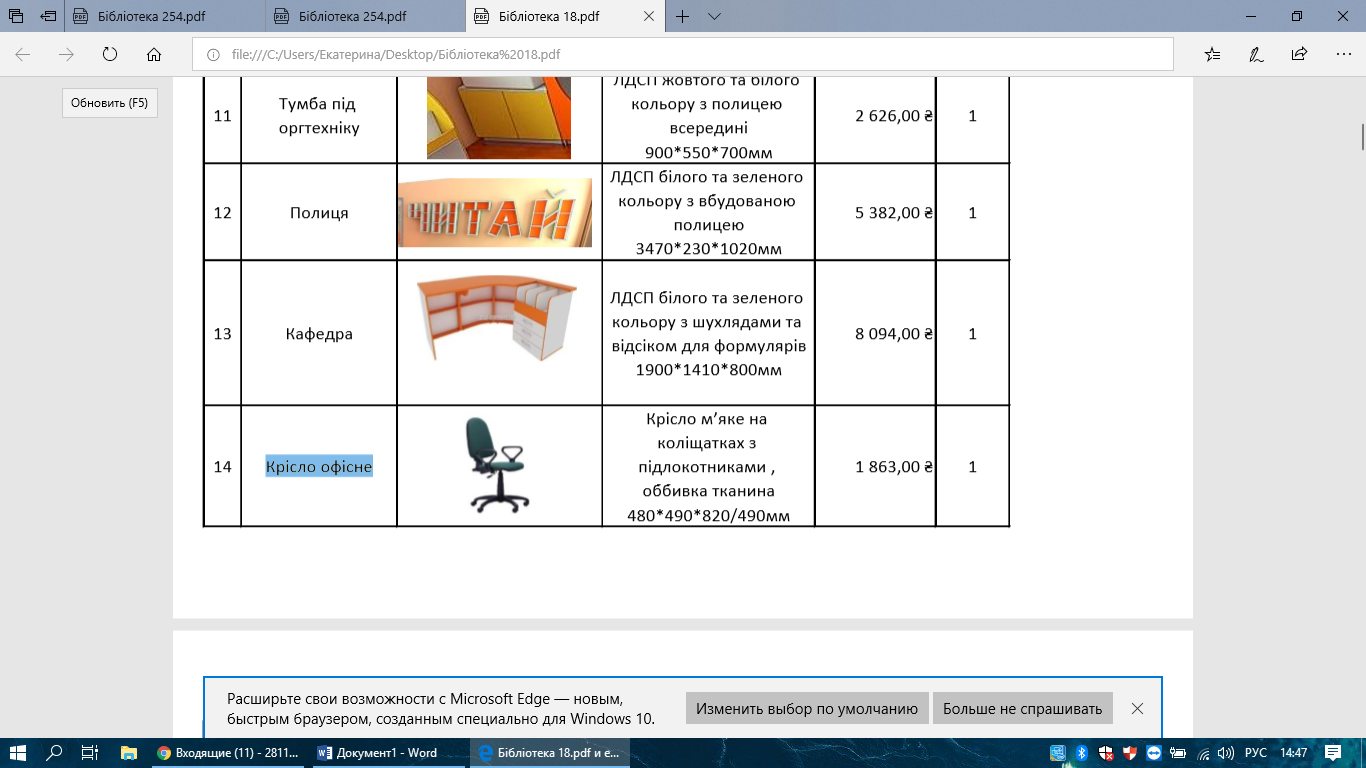 Крісло м’яке на коліщатках з підлокотниками , оббивка тканина 480*490*820/490мм1863,0011863,00Пуф з м'яким з сидінням на коліщатках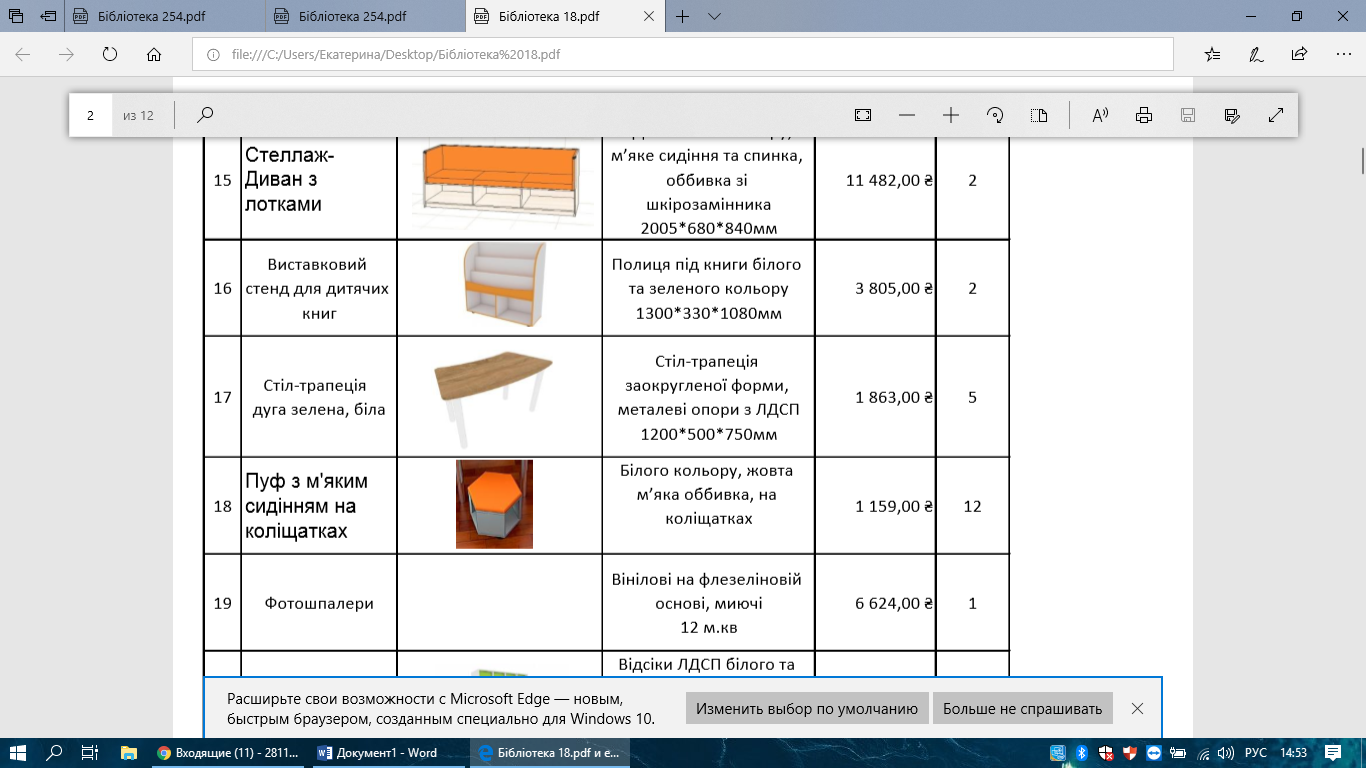 Білого кольору, жовта м’яка оббивка, на коліщатках1159,0033477,00Проектор портативний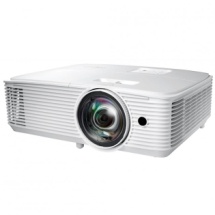 Тип проектора: Короткофокусний. Потужність, яка споживається: 225W Bright mode / 187W Eco mode (<0.5W Standby). 
Роздатна здатність проектора:  XGA (1024х768 gsrctksd).Світловий потік: 3500 ANSI лм. Контрастність: 22,000: 1.Колір: білий.Технологія відображення: зображення DLP. Рівень шуму (в режимі ECO): 27дБ.Роз’єми: Вхід 1 x HDMI 1.4 a 3D support, 1 x VGA (YPbPr / RGB), 1 x Composite video, 1 x Audio 3.5mm. Вихід 1 x VGA, 1 x Audio 3.5mm, 1 x USB-A power 1A. Контроль 1 x RS232.Сумісність з комп'ютером FHD, UXGA, SXGA, WXGA, HD, XGA, SVGA, VGA, Mac. Розмір екрану: 0.81m ~ 6.28m (31.9 "~ 247,3") (diagonal) (Діагональ).Проекційна відстань 0.4m - 3.1m. Проекційне співвідношення 0.617: 1. Аспектне співвідношення 4:3 з підтримкою 16:9, 16:10 та 5:4 з масштабуванням. Зрушення об'єктива (offset) 115%, Горизонтальна розвертка15.38 ~ 91.15кГц, Вертикальна розвертка50 ~ 85 (120 for 3D) Гц.Тип лампи 203 Вт , Lamp Life Eco + / Dynamic / Eco / Bright15000 / 12000/10000/6000, Аудіо ВТ1 x 10 вт, Корекція трапецеїдальних викривлень V = ± 20°, Рівномірність світлового потоку 75%, Підтримка 3DFull 3D, Стандартні аксесуари, Кабель живлення. Пульт ДУ. Батарейки. Інструкція з експлуатації. Живлення 100 ~ 240 V, 50 ~ 60 Hz. Габарити (ШхГхВ) 316 x 244 x 108 мм. Вага, 3 кг18539,00118539,00Інтерактивна дошка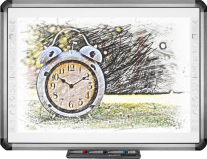 Технологія: Інфрачервона (підтримуються дотику пальцем і стилусом).Діагональ активної робочої поверхні / зовнішні габарити: 81.9 "Дозвіл активної (робочої) поверхні: 32768 х 32768Поверхня: КерамічнаАспектне співвідношення: 4: 3Підтримка драйверів  ОСWin 7 /Win 8 /Win 10, 32 bit or 64 bit, MAC & Linux - Драйвери доступні за запитомІнтерфейси підключення до комп’ютера: USB (Тип USB A-B)Програмне забезпечення: Teach Infinity Pro з функцією створення інтерактивного класу, українська локалізаціяВага, 20 кгГарантія 3 рокиКомплект : Інтерактивна дошка, лоток для стилусів,  3 стилуса, гумка, указка-телескоп, кабель USB 5м., настінний монтаж, диск з програмним забезпеченням Teach Infinity Pro.Розмір проекційної поверхні,см 156 х 117Гарячі клавіші: по 15 клавіш з лівого і правого бокуТип рамки: Метал. Колір: сірий.Multi-Touch 10 торкань.Швидкість реагування: 25 точок в секунду.Лоток: "Розумний" лоток з функцією розпізнавання кольору стилуса (червоний, синій, чорний), а також функції стирання. Розмір (Ш х В х Г) мм 1816 х 1275 х 57.825000,00125000,00Стелаж Диван з лотками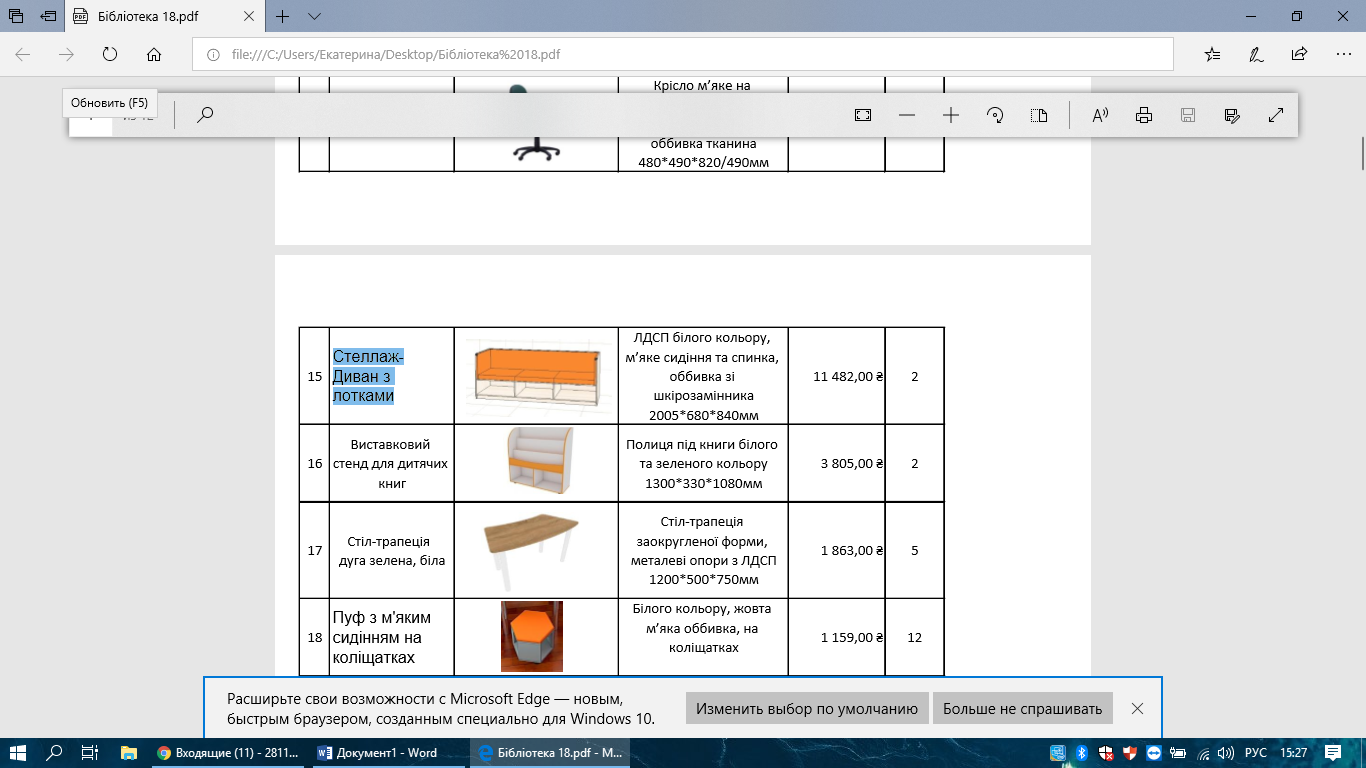 ЛДСП білого кольору, м’яке сидіння та спинка, оббивка зі шкірозамінника 2005*680*840мм11482,00111482,00Полиця «READ»Букви зеленого кольору 2610х235x1000мм4670,0014670,00НоутбукDell Inspirion 3590 (N3503VN3590EMEA01_2 005_Rail-08)15,6'' TN (1920x1080),i51021U, 8Gb ram, SSD256, Win10x64 pro, Intel UHD Graphics21000,00242000,00Стілець білий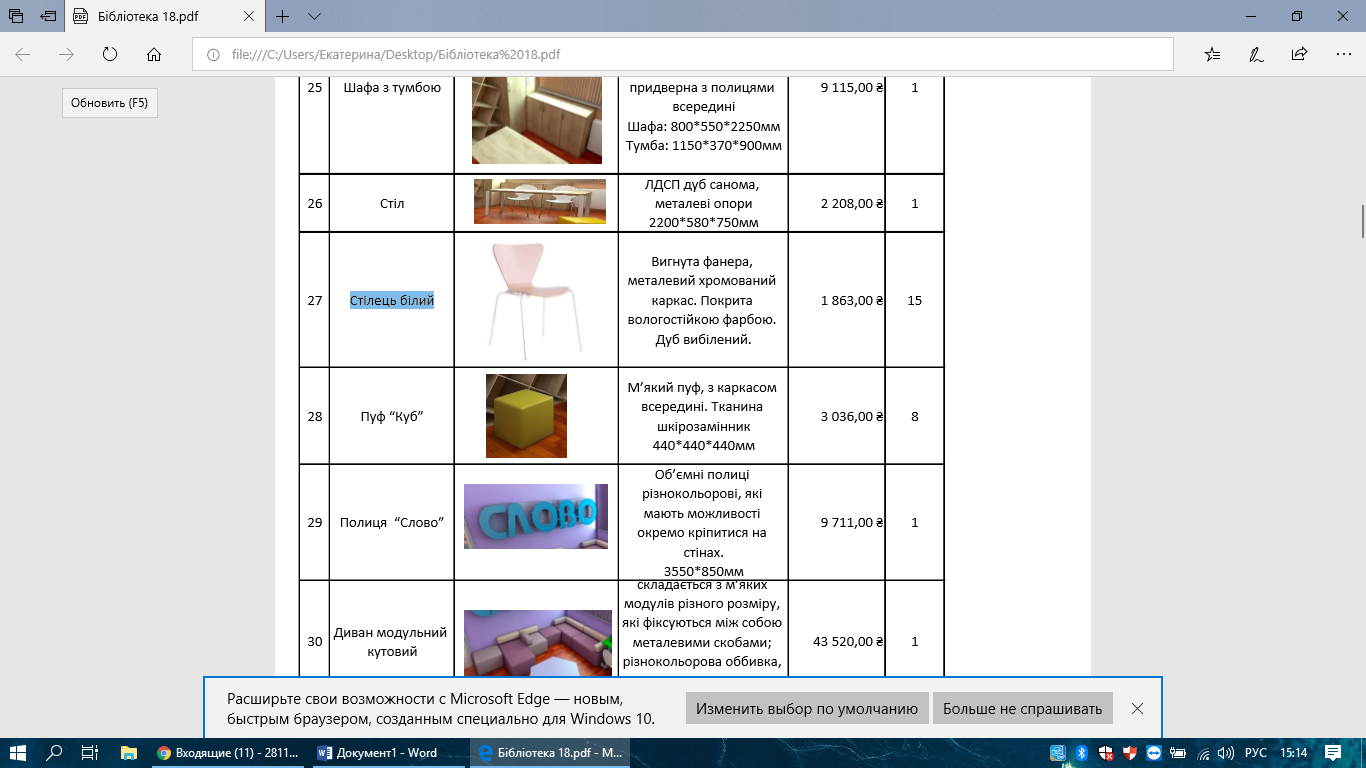 Вигнута фанера, металевий хромований каркас. Покрита вологостійкою фарбою. Дуб вибілений1863,00814904,00Стіл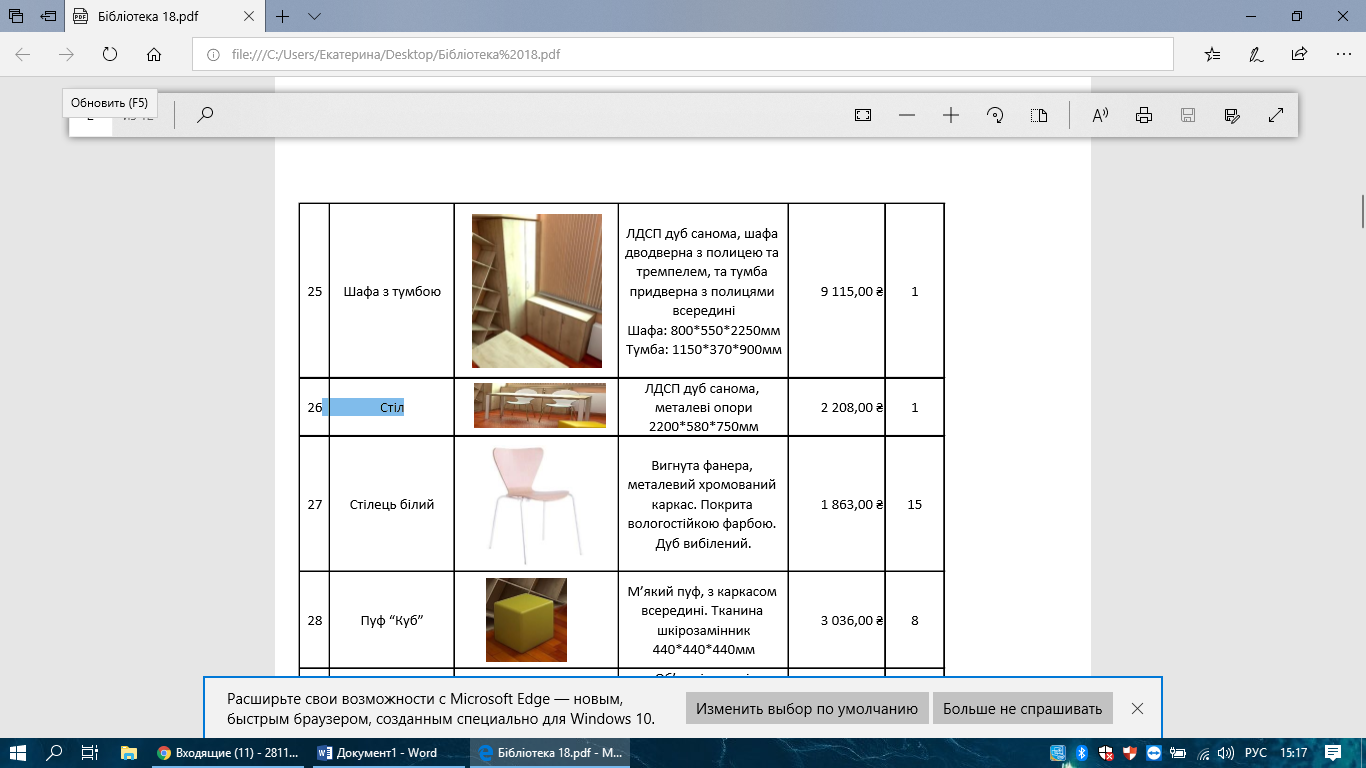 ЛДСП дуб санома, металеві опори 2200*580*750мм2208,0012208,00185 393,0020%37 079,00Всього222 472,00